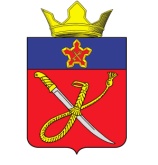 АДМИНИСТРАЦИЯ КУЗЬМИЧЕВСКОГО СЕЛЬСКОГО ПОСЕЛЕНИЯГОРОДИЩЕНСКОГО МУНИЦИПАЛЬНОГО РАЙОНАВОЛГОГРАДСКОЙ ОБЛАСТИ403023, Волгоградская область, Городищенский район, п. КузьмичиТелефон: (84468) 4-60-40, e-mail: mo_kuzmichi@mail.ruПОСТАНОВЛЕНИЕот «10» июня 2022 года                                                                                                                     № 59Об утверждении административного регламента по предоставлению муниципальной услуги «Предоставление порубочного билета и (или) разрешения на пересадку деревьев и кустарников»Руководствуясь Федеральным законом от 27.07.2010 № 210-ФЗ «Об организации предоставления государственных и муниципальных услуг», в соответствии с Федеральным законом от 06.10.2003 № 131-ФЗ «Об общих принципах организации местного самоуправления в Российской Федерации», Уставом Кузьмичевского сельского поселения Городищенского муниципального района Волгоградской области, администрация  Кузьмичевского сельского поселения Городищенского муниципального района Волгоградской области       ПОСТАНОВЛЯЕТ:Утвердить Административный регламент по предоставлению муниципальной услуги «Предоставление порубочного билета и (или) разрешения на пересадку деревьев и кустарников» согласно приложению.2. Признать утратившим силу Постановление администрации  Кузьмичевского сельского поселения Городищенского муниципального района Волгоградской области от 20.12.2013 г. № 77 «Об административном регламенте администрации Кузьмичевского сельского поселения Городищенского муниципального района по предоставлению муниципальной услуги «Выдача разрешений на вырубку зеленых насаждений на территории Кузьмичевского сельского поселения»3. Настоящее постановление вступает в законную силу с момента подписания и подлежит официальному обнародованию.4. Контроль за исполнением настоящего постановления оставляю за собой.Глава Кузьмичевского сельского поселения                                                 П.С. БорисенкоПриложениек постановлению администрации Кузьмичевского сельского поселения Городищенского муниципального районаВолгоградской области От 10.06.2022 г. № 59Административный регламентпредоставления муниципальной услуги «Предоставление порубочного билета и (или) разрешения на пересадку деревьев и кустарников»1. Общие положения1.1. Предмет регулирования Административного регламента.Административный регламент по предоставлению муниципальной услуги “Предоставление порубочного билета и (или) разрешения на пересадку деревьев и кустарников” разработан в целях повышения качества предоставления и доступности муниципальной услуги, создания комфортных условий для получения результатов предоставления муниципальной услуги.1.2. Круг заявителей.Заявителями, имеющим право на получение муниципальной услуги, являются физические или юридические лица, а также их законные представители. От имени заявителей могут выступать физические лица, имеющие право в соответствии с законодательством Российской Федерации либо в силу наделения их заявителями в порядке, установленном законодательством Российской Федерации, полномочиями выступать от их имени (далее - заявители). 1.3. Порядок информирования заявителей о предоставлении муниципальной услуги 1.3.1. Сведения о месте нахождения, контактных телефонах и графике работы администрации Кузьмичевского сельского поселения, многофункционального центра (далее – МФЦ) приведены в приложении №1 к настоящему Регламенту.  1.3.2. Информацию о порядке предоставления муниципальной услуги заявитель может получить:непосредственно в администрации Кузьмичевского сельского поселения (информационные стенды, устное информирование по телефону, а также на личном приеме муниципальными служащими администрации Кузьмичевского сельского поселения);по почте, в том числе электронной (адрес электронной почты), в случае письменного обращения заявителя;в сети Интернет на официальном сайте Администрации Кузьмичевского сельского поселения Городищенского муниципального района Волгоградской области (http://адмкузьмичи.рф/), на Едином портале государственных и муниципальных услуг (функций), являющемся федеральной государственной информационной системой, обеспечивающей предоставление государственных и муниципальных услуг в электронной форме (далее – Единый портал государственных и муниципальных услуг) (www.gosuslugi.ru) (далее – информационные системы).2. Стандарт предоставления муниципальной услуги2.1. Наименование муниципальной услуги.«Предоставление порубочного билета и (или) разрешения на пересадку деревьев и кустарников».2.2. Наименование органа, предоставляющего муниципальную услугу.Муниципальную услугу предоставляет Администрация Кузьмичевского сельского поселения (далее - Администрация). В соответствии с пунктом 3 части 1 статьи 7 Федерального закона от 27.07.2010 № 210-ФЗ «Об организации предоставления государственных и муниципальных услуг» органы, предоставляющие государственные услуги, и органы, предоставляющие муниципальные услуги, не вправе требовать от заявителя осуществления действий, в том числе согласований, необходимых для получения государственных и муниципальных услуг и связанных с обращением в иные государственные органы, органы местного самоуправления, организации, за исключением получения услуг и получения документов и информации, предоставляемых в результате таких услуг, включенных в перечни, указанные в части 1 статьи 9 Федерального закона от 27.07.2010 № 210-ФЗ «Об организации предоставления государственных и муниципальных услуг».2.3. Результат предоставления муниципальной услуги.Конечным результатом предоставления муниципальной услуги является:- предоставление порубочного билета и (или) разрешения на пересадку деревьев и кустарников;- мотивированный отказ в выдаче порубочного билета и (или) разрешения на пересадку деревьев и кустарников.2.4. Срок предоставления муниципальной услуги.Срок предоставления муниципальной услуги составляет не более 30 дней со дня поступления заявления и прилагаемых к нему документов в Администрацию.2.5. Перечень нормативных правовых актов Российской Федерации и нормативных правовых актов субъекта РФ, регулирующих предоставление муниципальной услуги.Перечень нормативных правовых актов (с указанием их реквизитов и источников официального опубликования), регулирующих предоставление муниципальной услуги, размещается на официальном сайте, в федеральном реестре и на Едином портале.2.5.1. Предоставление муниципальной услуги осуществляется в соответствии со следующими нормативно-правовыми актами:- Конституцией РФ от 12.12.1993 г. («Российская газета» от 25.12.1993 г. № 237, с изменениями от 09.02.1996 г., 10.02.1996 г., 09.06.2001 г., 25.06.2003 г., 25.03.2004 г., 14.10.2005 г., 12.06.2006 г.);- Федеральным законом от 06.10.2003 г. № 131-ФЗ «Об общих принципах организации местного самоуправления в Российской Федерации» (Собрание законодательства РФ, 06.10.2003 г., № 40, ст. 3822; «Парламентская газета», № 186, 08.10.2003 г.; «Российская газета», № 202, 08.10.2003 г.);- Федеральным законом от 27.07.2010 г. № 210-ФЗ «Об организации предоставления государственных и муниципальных услуг» («Российская газета», № 168; 30.07.2010 г.; Собрание законодательства РФ, 02.08.2010 г., № 31, ст. 4179);- Федеральным законом от 27.07.2006 г. № 152-ФЗ «О персональных данных» («Российская газета», № 165, 29.07.2006 г.; Собрание законодательства РФ, 31.07.2006 г., № 31 (ч. 1), ст. 3541; «Парламентская газета», № 126-127, 03.08.2006 г.);- Федеральным законом от 29.12.2004 г. № 190-ФЗ «Градостроительный кодекс Российской Федерации»;- Федеральным законом от 25.10.2001 г. № 136-ФЗ «Земельный кодекс Российской Федерации»;- Федеральным законом от 25.10.2001 г. № 137-ФЗ «О введении в действие земельного кодекса Российской Федерации»;- Гражданским кодексом Российской Федерации;- Федеральным законом от 24.07.2007 г. № 221-ФЗ «О государственном кадастре недвижимости»;- Федеральным законом от 24 ноября 1995 года № 181-ФЗ «О социальной защите инвалидов в Российской Федерации»;- Приказом Государственного комитета Российской Федерации по строительству и жилищно-коммунальному комплексу от 15.12.1999 г. № 153 «Об утверждении Правил создания, охраны и содержания зеленых насаждений в городах Российской Федерации»;2.6. Исчерпывающий перечень документов, необходимых в соответствии с нормативными правовыми актами Российской Федерации и нормативными правовыми актами субъекта РФ для предоставления муниципальной услуги.2.6.1. Основанием для начала предоставления муниципальной услуги является непосредственное обращение заявителя (с представлением комплекта документов, необходимых для получения муниципальной услуги) в письменной или электронной форме на имя главы администрации по форме согласно приложению №2 к настоящему Регламенту. 2.6.2. В заявлении указываются:- фамилия, имя, отчество заявителя (физическое лицо, предприятие, учреждение, организация независимо от организационно-правовой формы);- место жительства заявителя;- место расположения предприятия, организации, учреждения;- наименование работ, которые необходимо выполнить;- адрес выполнения работ;- обоснование для проведения данного вида работ.2.6.3. К заявлению прилагаются:1) План-схема расположения зеленых насаждений, подлежащих сносу (вырубке);2) В случае производства вырубки при осуществлении строительства, реконструкции и ремонта зданий, строений и сооружений, в том числе инженерных коммуникаций, предоставляются правоустанавливающие документы на земельный участок, а также утвержденная градостроительная документация;3) Заключение Федеральной службы по надзору в сфере защиты прав потребителей и благополучия человека или её территориального органа (в случае сноса деревьев, произрастающих на недопустимом расстоянии от зданий, строений, сооружений или вызывающих нарушение инсоляции помещений);4) Документы по обследованию зеленых насаждений специализированными организациями (по запросу комиссии);5) Документ, подтверждающий право владения воздушными сетями коммуникаций, либо протокол общего собрания собственников помещений в многоквартирном доме, либо документ, подтверждающий владение дорожным знаком (в случае сноса зеленых насаждений в охранной зоне воздушных сетей коммуникаций, либо закрывающих указатели улиц и номерные знаки домов, либо дорожные знаки);6) При производстве работ по ликвидации и предотвращению аварийных ситуаций, аварийному ремонту подземных коммуникаций в случаях проведения санитарных рубок и реконструкции зеленых насаждений в соответствии с требованиями СНиП 2.07.01-89 "Градостроительство. Планировка и застройка городских и сельских поселений" к заявлению прилагается график производства работ;7) В случае получения разрешения на снос, предусматривающего оплату компенсационной стоимости, заявителем дополнительно предоставляется оригинал платежного документа с отметкой банка об оплате в бюджет муниципального образования суммы по возмещению ущерба. 2.6.4. Запрещается требовать от заявителя:1) представления документов и информации или осуществления действий, представление или осуществление которых не предусмотрено нормативными правовыми актами, регулирующими отношения, возникающие в связи с предоставлением государственных и муниципальных услуг;2) представления документов и информации, в том числе подтверждающих внесение заявителем платы за предоставление государственных и муниципальных услуг, которые находятся в распоряжении органов, предоставляющих государственные услуги, органов, предоставляющих муниципальные услуги, иных государственных органов, органов местного самоуправления либо подведомственных государственным органам или органам местного самоуправления организаций, участвующих в предоставлении предусмотренных частью 1 статьи 1 Федерального закона от 27.07.2010 № 210-ФЗ “Об организации предоставления государственных и муниципальных услуг” государственных и муниципальных услуг, в соответствии с нормативными правовыми актами Российской Федерации, нормативными правовыми актами субъектов Российской Федерации, муниципальными правовыми актами, за исключением документов, включенных в определенный частью 6 статьи 7 Федерального закона от 27.07.2010 № 210-ФЗ “Об организации предоставления государственных и муниципальных услуг” перечень документов. Заявитель вправе представить указанные документы и информацию в органы, предоставляющие государственные услуги, и органы, предоставляющие муниципальные услуги, по собственной инициативе;3) осуществления действий, в том числе согласований, необходимых для получения государственных и муниципальных услуг и связанных с обращением в иные государственные органы, органы местного самоуправления, организации, за исключением получения услуг и получения документов и информации, предоставляемых в результате предоставления таких услуг, включенных в перечни, указанные в части 1 статьи 9 Федерального закона от 27.07.2010 № 210-ФЗ “Об организации предоставления государственных и муниципальных услуг”;4) представления документов и информации, отсутствие и (или) недостоверность которых не указывались при первоначальном отказе в приеме документов, необходимых для предоставления государственной или муниципальной услуги, либо в предоставлении государственной или муниципальной услуги, за исключением следующих случаев:а) изменение требований нормативных правовых актов, касающихся предоставления государственной или муниципальной услуги, после первоначальной подачи заявления о предоставлении государственной или муниципальной услуги;б) наличие ошибок в заявлении о предоставлении государственной или муниципальной услуги и документах, поданных заявителем после первоначального отказа в приеме документов, необходимых для предоставления государственной или муниципальной услуги, либо в предоставлении государственной или муниципальной услуги и не включенных в представленный ранее комплект документов;в) истечение срока действия документов или изменение информации после первоначального отказа в приеме документов, необходимых для предоставления государственной или муниципальной услуги, либо в предоставлении государственной или муниципальной услуги;г) выявление документально подтвержденного факта (признаков) ошибочного или противоправного действия (бездействия) должностного лица органа, предоставляющего государственную услугу, или органа, предоставляющего муниципальную услугу, государственного или муниципального служащего, работника многофункционального центра, работника организации, предусмотренной частью 1.1 статьи 16 Федерального закона от 27.07.2010 № 210-ФЗ “Об организации предоставления государственных и муниципальных услуг”, при первоначальном отказе в приеме документов, необходимых для предоставления государственной или муниципальной услуги, либо в предоставлении государственной или муниципальной услуги, о чем в письменном виде за подписью руководителя органа, предоставляющего государственную услугу, или органа, предоставляющего муниципальную услугу, руководителя многофункционального центра при первоначальном отказе в приеме документов, необходимых для предоставления государственной или муниципальной услуги, либо руководителя организации, предусмотренной частью 1.1 статьи 16 Федерального закона от 27.07.2010 № 210-ФЗ “Об организации предоставления государственных и муниципальных услуг”, уведомляется заявитель, а также приносятся извинения за доставленные неудобства.5) предоставления на бумажном носителе документов и информации, электронные образы которых ранее были заверены в соответствии с пунктом 7.2 части 1 статьи 16 Федерального закона № 210-ФЗ, за исключением случаев, если нанесение отметок на такие документы либо их изъятие является необходимым условием предоставления государственной или муниципальной услуги, и иных случаев, установленных федеральными законами.2.6.5. Заявление о предоставлении услуги может быть направлено в Администрацию в форме электронного документа посредством Единого портала с использованием усиленной квалифицированной электронной подписи.При обращении в электронной форме за получением муниципальной услуги заявление и каждый прилагаемый к нему документ подписывается тем видом электронной подписи, допустимость использования которых установлена федеральными законами и изданными в соответствии с ними нормативными правовыми актами, регламентирующими порядок предоставления муниципальной услуги либо порядок выдачи документа, включаемого в пакет документов. В случаях если указанными федеральными законами и изданными в соответствии с ними нормативными правовыми актами используемый вид электронной подписи не установлен, вид электронной подписи определяется в соответствии с критериями определения видов электронной подписи, использование которых допускается при обращении за получением муниципальных услуг.В случае если при обращении в электронной форме за получением муниципальной услуги идентификация и аутентификация заявителя - физического лица осуществляются с использованием единой системы идентификации и аутентификации, заявитель - физическое лицо имеет право использовать простую электронную подпись при обращении в электронной форме за получением муниципальной услуги при условии, что при выдаче ключа простой электронной подписи личность физического лица установлена при личном приеме.Доверенность, подтверждающая правомочие на обращение за получением муниципальной услуги, выданной организацией, удостоверяется усиленной квалифицированной электронной подписью правомочного должностного лица организации, а доверенность, выданная физическим лицом, - усиленной квалифицированной электронной подписью нотариуса.В случае если федеральными законами и изданными в соответствии с ними нормативными правовыми актами, устанавливающими порядок предоставления муниципальной услуги, предусмотрено предоставление нотариально заверенных копий документов, соответствие электронного образа копии документа его оригиналу должно быть засвидетельствовано усиленной квалифицированной электронной подписью нотариуса. Если в соответствии с требованиями законодательства Российской Федерации в отношении документов не установлено требование о нотариальном свидетельствовании верности их копий, то такие копии подписываются простой электронной подписью заявителя.В случае если для получения муниципальной услуги установлена возможность подачи документов, подписанных простой электронной подписью, для подписания таких документов допускается использование усиленной квалифицированной электронной подписи.2.7. Исчерпывающий перечень оснований для отказа в приеме документов, необходимых для предоставления муниципальной услуги:Заявителю направляется уведомление об отказе в приеме к рассмотрению заявления в случае, если при обращении за предоставлением муниципальной услуги в электронной форме в результате проверки квалифицированной подписи выявлено несоблюдение установленных статьей 11 Федерального закона от 06.04.2011 № 63-ФЗ «Об электронной подписи» условий признания ее действительности.2.8. Исчерпывающий перечень оснований для приостановления или отказа в предоставлении муниципальной услуги.2.8.1. Оснований для приостановления предоставления муниципальной услуги не предусмотрено.2.8.2. Основанием для отказа в предоставлении муниципальной услуги является:- непредоставление документов, указанных в пункте 2.6 настоящего регламента;- представление заявителем документов, по форме и содержанию не соответствующих требованиям действующего законодательства Российской Федерации;- представление заявителем недостоверных сведений;- установление в ходе проведения обследования отсутствия возможности в вырубке (сносе) зеленых насаждений;2.8.3. Решение об отказе в выдаче порубочного билета и (или) разрешения на пересадку деревьев и кустарников должно содержать основания отказа с обязательной ссылкой на нарушения, предусмотренные 2.8.2. настоящего административного регламента.2.8.4. Решение об отказе в выдаче порубочного билета и (или) разрешения на пересадку деревьев и кустарников выдается или направляется заявителю не позднее чем через 1 (один) рабочий день со дня принятия такого решения и может быть обжаловано заявителем в судебном порядке.2.9. Порядок, размер и основания взимания государственной пошлины или иной платы, взимаемой за предоставление муниципальной услуги.Муниципальная услуга предоставляется бесплатно.2.10. Порядок, размер и основания взимания платы за предоставление услуг, необходимых и обязательных для предоставления муниципальной услуги, включая информацию о методиках расчета размера такой платы.При предоставлении муниципальной услуги оснований взимания платы за предоставление муниципальной услуги не предусмотрено.2.11. Максимальный срок ожидания в очереди при подаче запроса о предоставлении муниципальной услуги и услуг, необходимых и обязательных для предоставления муниципальной услуги, и при получении результата предоставления таких услуг.2.11.1. Максимальное время ожидания в очереди при подаче заявления о предоставлении муниципальной услуги не должно превышать 15 минут.2.11.2. Максимальное время ожидания в очереди на получение результата предоставления муниципальной услуги не должно превышать 15 минут.2.12. Срок и порядок регистрации запроса заявителя о предоставлении муниципальной услуги и услуги, предоставляемой организацией, участвующей в предоставлении муниципальной услуги, в том числе в электронной форме.Основанием для начала административной процедуры является регистрация ответственным лицом Администрации обращения заинтересованного лица с приложением комплекта документов, необходимых для оказания муниципальной услуги.2.13. Требования к помещениям, в которых предоставляется муниципальная услуга, к залу ожидания, местам для заполнения запросов о предоставлении муниципальной услуги, информационным стендам с образцами их заполнения и перечнем документов, необходимых для предоставления муниципальной услуги, в том числе к обеспечению доступности для инвалидов указанных объектов в соответствии с законодательством Российской Федерации о социальной защите инвалидов.2.13.1. Требования к помещениям, в которых предоставляется муниципальная услуга.Помещения, в которых предоставляется муниципальная услуга, обеспечиваются необходимыми для предоставления муниципальной услуги оборудованием (компьютерами, средствами связи, оргтехникой), канцелярскими принадлежностями, информационными и справочными материалами, наглядной информацией, стульями и столами).Помещения Администрации должны соответствовать санитарным правилам СП 2.2.3670-20 «Санитарно-эпидемиологические требования к условиям труда», утвержденным постановлением Главного государственного санитарного врача Российской Федерации 
от 02 декабря 2020 г. № 40 и быть оборудованы средствами пожаротушения.Вход и выход из помещений оборудуются соответствующими указателями.Вход в Администрацию оборудуется информационной табличкой (вывеской), содержащей информацию о наименовании, месте нахождения и режиме работы.Кабинеты оборудуются информационной табличкой (вывеской), содержащей информацию об Администрации.2.13.2. Требования к местам ожидания.Места ожидания должны соответствовать комфортным условиям для заявителей и оптимальным условиям работы должностных лиц Администрации.Места ожидания должны быть оборудованы стульями, кресельными секциями, скамьями.2.13.3. Требования к местам приема заявителей.Прием заявителей осуществляется в специально выделенных для этих целей помещениях.Каждое рабочее место должностных лиц Администрации должно быть оборудовано персональным компьютером с возможностью доступа к необходимым информационным базам данных, печатающим и копирующим устройствам.При организации рабочих мест должна быть предусмотрена возможность свободного входа и выхода должностных лиц Администрации из помещения при необходимости.Места сдачи и получения документов заявителями, места для информирования заявителей и заполнения необходимых документов оборудуются стульями (креслами) и столами и обеспечиваются писчей бумагой и письменными принадлежностями.2.13.4. Требования к информационным стендам.В помещениях Администрации, предназначенных для работы с заявителями, размещаются информационные стенды, обеспечивающие получение информации о предоставлении муниципальной услуги.На информационных стендах, официальном сайте уполномоченного органа размещаются следующие информационные материалы:извлечения из законодательных и нормативных правовых актов, содержащих нормы, регулирующие деятельность по исполнению муниципальной услуги;текст настоящего административного регламента;информация о порядке исполнения муниципальной услуги;перечень документов, необходимых для предоставления муниципальной услуги;формы и образцы документов для заполнения;сведения о месте нахождения и графике работы Администрации и МФЦ;справочные телефоны;адреса электронной почты и адреса Интернет-сайтов;информация о месте личного приема, а также об установленных для личного приема днях и часах.При изменении информации по исполнению муниципальной услуги осуществляется ее периодическое обновление.Визуальная, текстовая и мультимедийная информация о порядке предоставления муниципальной услуги размещается на информационном стенде или информационном терминале (устанавливается в удобном для граждан месте), а также на Едином портале государственных и муниципальных услуг, а также на официальном сайте уполномоченного органа (http://адмкузьмичи.рф/).Оформление визуальной, текстовой и мультимедийной информации о порядке предоставления муниципальной услуги должно соответствовать оптимальному зрительному и слуховому восприятию этой информации гражданами.2.13.5. Требования к обеспечению доступности предоставления муниципальной услуги для инвалидов.В целях обеспечения условий доступности для инвалидов муниципальной услуги должно быть обеспечено:оказание специалистами помощи инвалидам в посадке в транспортное средство и высадке из него перед входом в помещения, в которых предоставляется муниципальная услуга, в том числе с использованием кресла-коляски;беспрепятственный вход инвалидов в помещение и выход из него;возможность самостоятельного передвижения инвалидов по территории организации, помещения, в которых оказывается муниципальная услуга;сопровождение инвалидов, имеющих стойкие расстройства функции зрения и самостоятельного передвижения, и оказание им помощи на территории организации, помещения, в которых оказывается муниципальная услуга;надлежащее размещение оборудования и носителей информации, необходимых для обеспечения беспрепятственного доступа инвалидов в помещения и к услугам, с учетом ограничений их жизнедеятельности;дублирование необходимой для инвалидов звуковой и зрительной информации, а также надписей, знаков и иной текстовой и графической информации знаками, выполненными рельефно-точечным шрифтом Брайля;допуск сурдопереводчика и тифлосурдопереводчика;допуск собаки-проводника при наличии документа, подтверждающего ее специальное обучение и выданного по форме и в порядке, которые определяются федеральным органом исполнительной власти, осуществляющим функции по выработке и реализации государственной политики и нормативно-правовому регулированию в сфере социальной защиты населения;предоставление при необходимости услуги по месту жительства инвалида или в дистанционном режиме;оказание специалистами иной необходимой помощи инвалидам в преодолении барьеров, препятствующих получению ими услуг наравне с другими лицами.2.14. Показателями доступности и качества муниципальной услуги являются предоставление муниципальной услуги или осуществление отдельных административных процедур в электронной форме, получение заявителем информации о ходе предоставления муниципальной услуги с использованием средств телефонной связи, электронного информирования, соблюдение сроков предоставления муниципальной услуги, отсутствие жалоб и претензий со стороны заявителя, а также судебных актов о признании незаконными решений, действий (бездействия) Администрации и должностных лиц Администрации. 2.14.1 Особенности осуществления отдельных административных процедур в электронной форме и предоставления муниципальной услуги через МФЦ установлены в разделе 3 настоящего административного регламента.3. Состав, последовательность и сроки выполнения административных процедур (действий), требования к порядку их выполнения, в том числе особенности выполнения административных процедур (действий)3.1. Предоставление муниципальной услуги включает в себя следующие административные процедуры:- прием заявлений, проверка личности заявителя и представленных документов;- формирование и направление межведомственного запроса в органы, участвующие в предоставлении муниципальной услуги;- рассмотрение запроса заявителя, анализ представленных документов, комиссионное обследование зеленых насаждений и подготовка акта комиссионного обследования, принятие решения администрацией о предоставлении услуги или отказе в предоставлении услуги, подготовка документов;- выдача готовых документов заявителю.3.2. Порядок осуществления административных процедур в электронной форме, в том числе с использованием единого портала. Предоставление информации заявителю и обеспечение доступа заявителей к сведениям о муниципальной услуге осуществляются посредством размещения информации о муниципальной услуге на едином портале. В электронной форме, в том числе с использованием единого портала, осуществляются следующие административные процедуры: - предоставление информации заявителям и обеспечение доступа заявителей к сведениям о данной муниципальной услуге; - подача заявителем через единый портал заявления о предоставлении муниципальной услуги;  - прием заявления о предоставлении муниципальной услуги, его обработка и подготовка ответа на заявление в электронной форме; - проверка в установленном порядке действительности усиленной квалифицированной электронной подписи, которой подписано заявление о предоставлении муниципальной услуги;- получение заявителем сведений о ходе предоставления муниципальной услуги. Получение заявителем сведений о мониторинге хода предоставления данной муниципальной услуги осуществляется в электронной форме, а также может быть осуществлено по телефону или при личном обращении к должностному лицу администрации, ответственному за предоставление муниципальной услуги, в часы приема по адресу: Российская Федерация, Волгоградская обл., Городищенский район, п. Кузьмичи, ул. Нефтяников, д. 1, 403023. Результат может быть получен по почте, при личном обращении к должностному лицу администрации, ответственному за предоставление муниципальной услуги, либо в форме электронного документа, подписанного уполномоченным должностным лицом с использованием усиленной квалифицированной электронной подписи.3.3. Прием заявлений, проверка личности заявителя и предоставленных документов.3.3.1. Основанием для начала административной процедуры по приему заявлений служит личное обращение заявителя или законного представителя к сотруднику Администрации, ответственному за прием заявлений, либо поступление заявления в электронной форме.3.3.2. Ответственным за исполнение данной административной процедуры является сотрудник Администрации, ответственный за прием заявителей.3.3.3. При обращении заявителя сотрудник Администрации, ответственный за прием заявителей, принимает заявление и документы, выполняя при этом следующие операции:- проверяет наличие заявления и прилагаемых документов в соответствии с требованиями настоящего регламента;- определяет перечень сведений и документов, которые будут получены по межведомственным запросам;- проверяет правильность заполнения заявления:1) текст заявления написан разборчиво, наименования юридических лиц - без сокращения, с указанием их мест нахождения, фамилии, имена и отчества физических лиц, адреса их мест жительства написаны полностью;2) в заявлении и прилагаемых документах нет подчисток, приписок, зачеркнутых слов и иных неоговоренных исправлений;3) заявление и прилагаемые документы не написаны карандашом;4) заявление и прилагаемые документы не имеют серьезных повреждений, наличие которых не позволяет однозначно истолковать их содержание;- сверяет копии документов с оригиналами, ставит штамп соответствия копий оригиналам и заверяет своей подписью;- формирует расписку о принятии заявления и документов заявителю по форме, согласно приложению №3 к настоящему Регламенту;- выдает расписку уведомляя его о максимальном сроке предоставления услуги, а также выявляет возможные способы связи с заявителем для уведомления его о принятом решении.При поступлении заявления в электронной форме должностное лицо уполномоченного органа, ответственное за предоставление муниципальной услуги, в течение 1 рабочего дня с момента его регистрации проводит процедуру проверки действительности квалифицированной подписи, с использованием которой подписано заявление (пакет электронных документов) о предоставлении муниципальной услуги, предусматривающую проверку соблюдения условий, указанных в статье 11 Федерального закона «Об электронной подписи».В случае если в результате проверки квалифицированной подписи будет выявлено несоблюдение установленных условий признания ее действительности, уполномоченный орган в течение трех дней со дня завершения проведения такой проверки принимает решение об отказе в приеме к рассмотрению заявления и направляет заявителю уведомление об этом в электронной форме с указанием пунктов статьи 11 Федерального закона «Об электронной подписи», которые послужили основанием для принятия указанного решения. Такое уведомление подписывается квалифицированной подписью руководителя уполномоченного органа или уполномоченного им должностного лица и направляется по адресу электронной почты заявителя либо в его личный кабинет в федеральной государственной информационной системе «Единый портал государственных и муниципальных услуг (функций)».3.3.4. Сотрудник Администрации, ответственный за прием заявителей, в течение 10 минут после выдачи расписки и описи заявителю регистрирует заявление и принятые документы в журнале регистрации заявлений.Прием заявлений и прилагаемых документов, поступивших в электронной форме в информационно-телекоммуникационной сети Интернет, осуществляется сотрудником Администрации в порядке общего делопроизводства, но не позднее 12 часов дня, следующего за днем получения заявления и комплекта документов в электронном виде от заявителя.3.3.5. При обнаружении некорректности в предоставляемых данных сотрудник Администрации, ответственный за прием заявителей, разъясняет возникшую ситуацию заявителю, указывает способы устранения ошибок и, если они могут быть устранены в ходе приема, вместе с заявителем устраняет их.3.3.6. На основании копии расписки в течение 30 минут после регистрации заявления в журнале сотрудник Администрации, ответственный за прием заявителей, передает полученные от заявителя документы сотруднику Администрации, ответственному за предоставление муниципальной услуги.3.3.7. Результатом исполнения административной процедуры является:- прием и регистрация заявления, выдача (направление) заявителю расписки в получении заявления и приложенных к нему документов (уведомления о получении заявления);- направление уведомления об отказе в приеме к рассмотрению заявления, поступившего в электронном виде, по основаниям, установленным пунктом 2.7 настоящего административного регламента.3.4. Формирование и направление межведомственного запроса в органы, участвующие в предоставлении муниципальной услуги 3.4.1. Основанием для начала выполнения административной процедуры является получение зарегистрированного в установленном порядке заявления на предоставление муниципальной услуги.3.4.2. Уполномоченное лицо Администрации готовит и направляет межведомственные запросы в органы, участвующие в предоставлении муниципальной услуги.3.4.3. Максимальный срок исполнения административной процедуры – 3 дня со дня окончания приема документов.3.4.4. Результатом исполнения административной процедуры является формирование и направление межведомственного запроса в органы, участвующие в предоставлении муниципальной услуги. В соответствии с частью 3 статьи 7.2 Федерального закона от 27 июля 2010 года № 210-ФЗ «Об организации предоставления государственных и муниципальных услуг» ответы на межведомственные запросы готовятся и направляются соответствующими органами и организациями в срок, не превышающий пять рабочих дней.3.5. Рассмотрение запроса заявителя, анализ представленных документов, комиссионное обследование зеленых насаждений и подготовка акта комиссионного обследования, принятие решения администрацией о предоставлении услуги или отказе в предоставлении услуги.3.5.1. Основанием для начала процедуры является поступление заявления и прилагаемых к нему документов сотруднику Администрации, ответственному за предоставление муниципальной услуги.3.5.2. Административная процедура «Рассмотрение запроса заявителя, анализ представленных документов, принятие решения администрацией" включает в себя следующие этапы:1) Комиссионное обследование зеленых насаждений и подготовка акта комиссионного обследования;2) Принятие решения о согласовании вырубки (пересадки) зеленых насаждений на земельном участке в целом или отдельных зеленых насаждений.3) Подготовка проекта решения о выдаче разрешения на вырубку (пересадку) зеленых насаждений или решения об отказе в выдаче разрешения на вырубку (пересадку) зеленых насаждений.4) Подписание проекта решения главой администрации.5) Оформление уведомления о выдаче (об отказе в выдаче) порубочного билета и (или) разрешения на пересадку деревьев и кустарников и его подписание главой администрации.3.5.3. Общий срок исполнения процедуры по принятию решения о разрешении вырубки или пересадке зеленых насаждений составляет 20 дней со дня поступления заявления в Администрацию.Ответственный исполнитель организует комиссионное обследование указанных в заявлении зеленых насаждений. Комиссионное обследование производится комиссией по обследованию зеленых насаждений на территории муниципального образования (далее - Комиссия).Комиссия собирается по мере поступления Заявлений.После комиссионного обследования в течение 3 дней ответственный исполнитель формирует акт комиссионного обследования по форме согласно приложению №4 к настоящему Регламенту, который подписывается Председателем и членами Комиссии.В акте комиссионного обследования указываются наименование, количество, состояние, диаметр ствола и восстановительная стоимость зеленых насаждений, заявленных к сносу (вырубке), расчет которой осуществляется в установленном порядке, а также вывод о возможности либо невозможности сноса (вырубки) зеленых насаждений. К акту комиссионного обследования прилагаются 2 фотографии.Акт составляется в трех экземплярах, один из которых передается заявителю.Впоследствии, сотрудник администрации производит расчёт восстановительной стоимости зеленых насаждений. Заявитель в течении 6 дней со дня получения акта комиссионного обследования зеленых насаждений обязан оплатить восстановительную стоимость зеленых насаждений, указанную в акте, при этом срок исполнения муниципальной услуги приостанавливается до даты предоставления оригинала платежного документа с отметкой банка об оплате в бюджет муниципального образования суммы по возмещению ущерба.На основании акта комиссионного обследования в течение 3 дней ответственный исполнитель оформляет 2 бланка порубочного билета.В случае наличия установленных законом оснований для отказа в выдаче порубочного билета,  сотрудник администрации готовит письмо в двух экземплярах об отказе в выдаче порубочного билета и (или) разрешения на пересадку деревьев и кустарников с указанием этих оснований для отказа и с приложением акта обследования зелёных насаждений.Подготовленное письмо об отказе в выдаче порубочного билета и (или) разрешения на пересадку деревьев и кустарников направляется в порядке делопроизводства на подпись Главе муниципального образования с последующей регистрацией в журнале исходящей корреспонденции.Максимальный срок выполнения действия – 5 дней.3.5.4. Результатом настоящей процедуры является принятие решения о выдаче (отказе в выдаче) порубочного билета и (или) разрешения на пересадку деревьев и кустарников по форме согласно приложению №5 к настоящему Регламенту. 3.6. Выдача готовых документов заявителю.3.6.1. Основанием для начала процедуры является принятие решения о выдаче (отказе в выдаче) порубочного билета и (или) разрешения на пересадку деревьев и кустарников.3.6.2. Общий срок выдачи или направления заявителю решения составляет 3 (три) рабочих дня с момента принятия решения.3.6.3. Специалист Администрации уведомляет заявителя по телефону о принятии решения и о необходимости его получения, а при наличии адреса электронной почты заявителя пересылает ему электронное сообщение.3.6.4. О выдаче заявителю документов ответственный специалист Администрации делает соответствующую запись в автоматизированную информационную систему.3.6.5. При невозможности установить контакт с заявителем, а также невозможности явки заявителя или его представителя в Администрацию (для получения решения комплект документов должен быть направлен заявителю почтой заказным с уведомлением письмом).3.6.6. Экземпляр решения администрации с отметкой заявителя о получении или с приложением уведомления о направлении документов почтой подлежат возврату в правовое управление.3.6.7. Результатом процедуры является получение заявителем порубочного билета и (или) разрешения на пересадку деревьев и кустарников или принятого решения администрации об отказе в выдаче порубочного билета и (или) разрешения на пересадку деревьев и кустарников.3.7. Исправление допущенных опечаток и (или) ошибок в выданных в результате предоставления муниципальной услуги документах.3.7.1. В случае выявления заявителем опечаток, ошибок в полученном документе, являющемся результатом предоставления муниципальной услуги, заявитель вправе обратиться в Администрацию с заявлением об исправлении допущенных опечаток и ошибок в выданных в результате предоставления муниципальной услуги документах.3.7.2. Основанием для начала процедуры по исправлению опечаток и (или) ошибок, допущенных в документах, выданных в результате предоставления муниципальной услуги (далее - процедура), является поступление в Администрацию заявления об исправлении опечаток и (или) ошибок в документах, выданных в результате предоставления муниципальной услуги (далее - заявление об исправлении опечаток и (или) ошибок).3.7.3. Заявление об исправлении опечаток и (или) ошибок с указанием способа информирования о результатах его рассмотрения и документы, в которых содержатся опечатки и (или) ошибки, представляются следующими способами:- лично (заявителем представляются оригиналы документов с опечатками и (или) ошибками, специалистом делаются копии этих документов);- через организацию почтовой связи (заявителем направляются копии документов с опечатками и (или) ошибками).Прием и регистрация заявления об исправлении опечаток и (или) ошибок осуществляется в соответствии с пунктом 3.3 настоящего Административного регламента, за исключением положений, касающихся возможности представлять документы в электронном виде.3.7.4. По результатам рассмотрения заявления об исправлении опечаток и (или) ошибок специалист в течение 5 рабочих дней с момента регистрации соответствующего заявления:- принимает решение об исправлении опечаток и (или) ошибок, допущенных в документах, выданных в результате предоставления муниципальной услуги, и уведомляет заявителя о принятом решении способом, указанным в заявлении об исправлении опечаток и (или) ошибок (с указанием срока исправления допущенных опечаток и (или) ошибок);- принимает решение об отсутствии необходимости исправления опечаток и (или) ошибок, допущенных в документах, выданных в результате предоставления муниципальной услуги, и готовит мотивированный отказ в исправлении опечаток и (или) ошибок, допущенных в документах, выданных в результате предоставления муниципальной услуги.Исправление опечаток и (или) ошибок, допущенных в документах, выданных в результате предоставления муниципальной услуги, осуществляется специалистом в течение 5 рабочих дней с момента регистрации соответствующего заявления.При исправлении опечаток и (или) ошибок, допущенных в документах, выданных в результате предоставления муниципальной услуги, не допускается:- изменение содержания документов, являющихся результатом предоставления муниципальной услуги;- внесение новой информации, сведений из вновь полученных документов, которые не были представлены при подаче заявления о предоставлении муниципальной услуги.3.7.5. Критерием принятия решения об исправлении опечаток и (или) ошибок является наличие опечаток и (или) ошибок, допущенных в документах, являющихся результатом предоставления муниципальной услуги.3.7.6. Максимальный срок исполнения административной процедуры составляет не более 5 рабочих дней со дня поступления в Администрацию заявления об исправлении опечаток и (или) ошибок.3.7.7. Результатом процедуры является:- исправленные документы, являющиеся результатом предоставления муниципальной услуги;- мотивированный отказ в исправлении опечаток и (или) ошибок, допущенных в документах, выданных в результате предоставления муниципальной услуги.Выдача заявителю исправленного документа производится в порядке, установленном пунктом 3.6 настоящего Регламента.3.7.8. Способом фиксации результата процедуры является регистрация исправленного документа или принятого решения в журнале исходящей документации.Документ, содержащий опечатки и (или) ошибки, после замены подлежит уничтожению, факт которого фиксируется в деле по рассмотрению обращения заявителя.3.7.9. В случае внесения изменений в выданный по результатам предоставления муниципальной услуги документ, направленных на исправление ошибок, допущенных по вине Администрации и (или) должностного лица, плата с заявителя не взимается.4. Формы контроля за исполнением Административного регламента4.1. Контроль за соблюдением Администрацией, должностными лицами Администрации, участвующими в предоставлении муниципальной услуги, положений настоящего административного регламента осуществляется должностными лицами Администрации, специально уполномоченными на осуществление данного контроля, руководителем Администрации и включает в себя проведение проверок полноты и качества предоставления муниципальной услуги. Плановые и внеплановые проверки проводятся уполномоченными должностными лицами Администрации на основании распоряжения руководителя Администрации.4.2. Проверка полноты и качества предоставления муниципальной услуги осуществляется путем проведения:4.2.1. Плановых проверок соблюдения и исполнения должностными лицами Администрации, участвующими в предоставлении муниципальной услуги, положений настоящего административного регламента, нормативных правовых актов, регулирующих деятельность по предоставлению муниципальной услуги при осуществлении отдельных административных процедур и предоставления муниципальной услуги в целом.4.2.2. Внеплановых проверок соблюдения и исполнения должностными лицами Администрации, участвующими в предоставлении муниципальной услуги, положений настоящего административного регламента, нормативных правовых актов, регулирующих деятельность по предоставлению муниципальной услуги при осуществлении отдельных административных процедур и предоставления муниципальной услуги в целом.4.3. Плановые проверки осуществления отдельных административных процедур проводятся 1 раз в полугодие; полноты и качества предоставления муниципальной услуги в целом - 1 раз в год, внеплановые - при поступлении в Администрацию жалобы заявителя на своевременность, полноту и качество предоставления муниципальной услуги, на основании иных документов и сведений, указывающих на нарушения настоящего административного регламента.4.4. По результатам проведенной проверки составляется акт, в котором отражаются выявленные нарушения и предложения по их устранению. Акт подписывается должностным лицом, уполномоченным на проведение проверки.4.5. Должностные лица Администрации, участвующие в предоставлении муниципальной услуги, несут персональную ответственность за соблюдение сроков и последовательности исполнения административных действий и выполнения административных процедур, предусмотренных настоящим административным регламентом. Персональная ответственность закрепляется в должностных инструкциях. В случае выявления нарушений виновные несут ответственность в соответствии с действующим законодательством Российской Федерации и Волгоградской области.4.6. Самостоятельной формой контроля за исполнением положений административного регламента является контроль со стороны граждан, их объединений и организаций, который осуществляется путем направления обращений и жалоб в Администрацию.5. Досудебный (внесудебный) порядок обжалования решений и действий (бездействия) Администрации, МФЦ, а также их должностных лиц, муниципальных служащих, работников5.1. Заявитель может обратиться с жалобой на решения и действия (бездействие) Администрации, МФЦ, а также их должностных лиц, муниципальных служащих, работников, в том числе в следующих случаях:1) нарушение срока регистрации запроса заявителя о предоставлении муниципальной услуги, запроса, указанного в статье 15.1 Федерального закона № 210-ФЗ2) нарушение срока предоставления муниципальной услуги. В указанном случае досудебное (внесудебное) обжалование заявителем решений и действий (бездействия) МФЦ, работника МФЦ возможно в случае, если на МФЦ, решения и действия (бездействие) которого обжалуются, возложена функция по предоставлению муниципальной услуги в полном объеме в порядке, определенном частью 1.3 статьи 16 Федерального закона № 210-ФЗ;3) требование у заявителя документов или информации либо осуществления действий, представление или осуществление которых не предусмотрено нормативными правовыми актами Российской Федерации, нормативными правовыми актами Волгоградской области, муниципальными правовыми актами для предоставления муниципальной услуги;4) отказ в приеме документов, предоставление которых предусмотрено нормативными правовыми актами Российской Федерации, нормативными правовыми актами Волгоградской области, муниципальными правовыми актами для предоставления муниципальной услуги, у заявителя;5) отказ в предоставлении муниципальной услуги, если основания отказа не предусмотрены федеральными законами и принятыми в соответствии с ними иными нормативными правовыми актами Российской Федерации, законами и иными нормативными правовыми актами Волгоградской области, муниципальными правовыми актами. В указанном случае досудебное (внесудебное) обжалование заявителем решений и действий (бездействия) МФЦ, работника МФЦ возможно в случае, если на МФЦ, решения и действия (бездействие) которого обжалуются, возложена функция по предоставлению муниципальной услуги в полном объеме в порядке, определенном частью 1.3 статьи 16 Федерального закона № 210-ФЗ;6) затребование с заявителя при предоставлении муниципальной услуги платы, не предусмотренной нормативными правовыми актами Российской Федерации, нормативными правовыми актами Волгоградской области, муниципальными правовыми актами;7) отказ Администрации, должностного лица Администрации, МФЦ, работника МФЦ в исправлении допущенных ими опечаток и ошибок в выданных в результате предоставления муниципальной услуги документах либо нарушение установленного срока таких исправлений. В указанном случае досудебное (внесудебное) обжалование заявителем решений и действий (бездействия) МФЦ, работника МФЦ возможно в случае, если на МФЦ, решения и действия (бездействие) которого обжалуются, возложена функция по предоставлению муниципальной услуги в полном объеме в порядке, определенном частью 1.3 статьи 16 Федерального закона № 210-ФЗ;8) нарушение срока или порядка выдачи документов по результатам предоставления муниципальной услуги;9) приостановление предоставления муниципальной услуги, если основания приостановления не предусмотрены федеральными законами и принятыми в соответствии с ними иными нормативными правовыми актами Российской Федерации, законами и иными нормативными правовыми актами Волгоградской области, муниципальными правовыми актами. В указанном случае досудебное (внесудебное) обжалование заявителем решений и действий (бездействия) МФЦ, работника МФЦ возможно в случае, если на МФЦ, решения и действия (бездействие) которого обжалуются, возложена функция по предоставлению муниципальной услуги в полном объеме в порядке, определенном частью 1.3 статьи 16 Федерального закона № 210-ФЗ;10) требование у заявителя при предоставлении муниципальной услуги документов или информации, отсутствие и (или) недостоверность которых не указывались при первоначальном отказе в приеме документов, необходимых для предоставления муниципальной услуги, либо в предоставлении муниципальной услуги, за исключением случаев, предусмотренных пунктом 4 части 1 статьи 7 Федерального закона № 210-ФЗ. В указанном случае досудебное (внесудебное) обжалование заявителем решений и действий (бездействия) МФЦ, работника МФЦ возможно в случае, если на МФЦ, решения и действия (бездействие) которого обжалуются, возложена функция по предоставлению муниципальной услуги в полном объеме в порядке, определенном частью 1.3 статьи 16 Федерального закона № 210-ФЗ.5.2. Жалоба подается в письменной форме на бумажном носителе, в электронной форме в Администрацию, МФЦ, либо в орган государственной власти (орган местного самоуправления) публично-правового образования, являющийся учредителем МФЦ (далее - учредитель МФЦ). Жалобы на решения и действия (бездействие) работника МФЦ подаются руководителю этого МФЦ. Жалобы на решения и действия (бездействие) МФЦ подаются учредителю МФЦ или должностному лицу, уполномоченному нормативным правовым актом субъекта Российской Федерации.Жалоба на решения и действия (бездействие) Администрации, должностного лица Администрации, муниципального служащего, руководителя Администрации может быть направлена по почте, через МФЦ, с использованием информационно-телекоммуникационной сети «Интернет», официального сайта органа, предоставляющего муниципальную услугу, единого портала государственных и муниципальных услуг либо, а также может быть принята при личном приеме заявителя. Жалоба на решения и действия (бездействие) МФЦ, работника МФЦ может быть направлена по почте, с использованием информационно-телекоммуникационной сети «Интернет», официального сайта МФЦ, единого портала государственных и муниципальных услуг, а также может быть принята при личном приеме заявителя. 5.3. Жалобы на решения, принятые руководителем органа, предоставляющего муниципальную услугу, рассматриваются непосредственно руководителем органа, предоставляющего муниципальную услугу.5.4. Жалоба должна содержать:1) наименование Администрации, должностного лица Администрации, или муниципального служащего, МФЦ, его руководителя и (или) работника, решения и действия (бездействие) которых обжалуются;2) фамилию, имя, отчество (последнее - при наличии), сведения о месте жительства заявителя - физического лица либо наименование, сведения о месте нахождения заявителя - юридического лица, а также номер (номера) контактного телефона, адрес (адреса) электронной почты (при наличии) и почтовый адрес, по которым должен быть направлен ответ заявителю;3) сведения об обжалуемых решениях и действиях (бездействии) Администрации, должностного лица, Администрации, либо муниципального служащего, МФЦ, работника МФЦ;4) доводы, на основании которых заявитель не согласен с решением и действиями (бездействием) Администрации, должностного лица Администрации или муниципального служащего, МФЦ, работника МФЦ. Заявителем могут быть представлены документы (при наличии), подтверждающие доводы заявителя, либо их копии.Заявитель имеет право на получение информации и документов, необходимых для обоснования и рассмотрения жалобы.5.5. Основанием для начала процедуры досудебного обжалования является поступление жалобы заявителя. Регистрация жалобы осуществляется уполномоченным специалистом Администрации, работниками МФЦ в течение трех дней со дня ее поступления.Жалоба, поступившая в Администрацию, МФЦ, учредителю МФЦ, подлежит рассмотрению в течение пятнадцати рабочих дней со дня ее регистрации, а в случае обжалования отказа Администрации, МФЦ в приеме документов у заявителя либо в исправлении допущенных опечаток и ошибок или в случае обжалования нарушения установленного срока таких исправлений - в течение пяти рабочих дней со дня ее регистрации.5.6. В случае если в жалобе не указаны фамилия заявителя, направившего жалобу, и (или) почтовый адрес, по которому должен быть направлен ответ, ответ на жалобу не дается. Если в указанной жалобе содержатся сведения о подготавливаемом, совершаемом или совершенном противоправном деянии, а также о лице, его подготавливающем, совершающем или совершившем, жалоба подлежит направлению в государственный орган в соответствии с его компетенцией.Должностное лицо, работник, наделенные полномочиями по рассмотрению жалоб в соответствии с пунктом 5.2 настоящего административного регламента, при получении жалобы, в которой содержатся нецензурные либо оскорбительные выражения, угрозы жизни, здоровью и имуществу должностного лица, а также членов его семьи, вправе оставить жалобу без ответа по существу поставленных в ней вопросов и сообщить заявителю о недопустимости злоупотребления правом.В случае если текст жалобы не поддается прочтению, она оставляется без ответа, о чем в течение семи дней со дня регистрации жалобы сообщается заявителю, если его фамилия и почтовый адрес поддаются прочтению.Если ответ по существу поставленного в жалобе вопроса не может быть дан без разглашения сведений, составляющих государственную или иную охраняемую федеральным законом тайну, в течение семи дней со дня регистрации жалобы заявителю, направившему жалобу, сообщается о невозможности дать ответ по существу поставленного в ней вопроса в связи с недопустимостью разглашения указанных сведений.В случае, если текст жалобы не позволяет определить суть обращения заявителя, ответ по существу жалобы не дается, о чем в течение семи дней со дня регистрации жалобы сообщается заявителю. В случае если в жалобе обжалуется судебное решение, такая жалоба в течение семи дней со дня её регистрации возвращается заявителю, направившему жалобу, с разъяснением порядка обжалования данного судебного решения.Если в жалобе содержится вопрос, на который заявителю неоднократно давались письменные ответы по существу в связи с ранее направляемыми жалобами, и при этом в жалобе не приводятся новые доводы или обстоятельства, должностное лицо, работник, наделенные полномочиями по рассмотрению жалоб в соответствии с пунктом 5.2 настоящего административного регламента, вправе принять решение о безосновательности очередной жалобы и прекращении переписки с заявителем по данному вопросу при условии, что указанная жалоба и ранее направляемые жалобы направлялись в один и тот же уполномоченный орган или одному и тому же должностному лицу. О данном решении уведомляется заявитель, направивший жалобу.5.7. По результатам рассмотрения жалобы принимается одно из следующих решений:1) жалоба удовлетворяется, в том числе в форме отмены принятого решения, исправления допущенных опечаток и ошибок в выданных в результате предоставления муниципальной услуги документах, возврата заявителю денежных средств, взимание которых не предусмотрено нормативными правовыми актами Российской Федерации, нормативными правовыми актами Волгоградской области, муниципальными правовыми актами; 2) в удовлетворении жалобы отказывается.5.8. Основаниями для отказа в удовлетворении жалобы являются:1) признание правомерными решения и (или) действий (бездействия) Администрации, должностных лиц, муниципальных служащих Администрации, МФЦ, работника МФЦ, участвующих в предоставлении муниципальной услуги,2) наличие вступившего в законную силу решения суда по жалобе о том же предмете и по тем же основаниям;3) подача жалобы лицом, полномочия которого не подтверждены в порядке, установленном законодательством Российской Федерации.5.9. Не позднее дня, следующего за днем принятия решения, заявителю в письменной форме и по желанию заявителя в электронной форме направляется мотивированный ответ о результатах рассмотрения жалобы.В случае признания жалобы, подлежащей удовлетворению в ответе заявителю дается информация о действиях, осуществляемых Администрацией, МФЦ в целях незамедлительного устранения выявленных нарушений при оказании муниципальной услуги, а также приносятся извинения за доставленные неудобства и указывается информация о дальнейших действиях, которые необходимо совершить заявителю в целях получения муниципальной услуги.В случае признания жалобы, не подлежащей удовлетворению в ответе заявителю даются аргументированные разъяснения о причинах принятого решения, а также информация о порядке обжалования принятого решения.5.10. В случае установления в ходе или по результатам рассмотрения жалобы признаков состава административного правонарушения или преступления должностное лицо Администрации, работник, наделенные полномочиями по рассмотрению жалоб в соответствии с пунктом 5.2 настоящего Административного регламента, незамедлительно направляют имеющиеся материалы в органы прокуратуры.5.11. Заявители вправе обжаловать решения, принятые при предоставлении муниципальной услуги, действия (бездействие) должностных лиц, муниципальных служащих Администрации, должностных лиц МФЦ в судебном порядке в соответствии с законодательством Российской Федерации.5.12. Положения настоящего раздела, устанавливающие порядок рассмотрения жалоб на нарушения прав граждан и организаций при предоставлении муниципальной услуги, не распространяются на отношения, регулируемые Федеральным законом от 02 мая 2006 г. № 59-ФЗ «О порядке рассмотрения обращений граждан Российской Федерации».Приложение № 1к Административному регламентуКонтактная информацияОбщая информация об Администрации Кузьмичевского сельского поселенияГрафик работы Администрации Кузьмичевского сельского поселенияГлаве Кузьмичевского сельского поселения__________________________________от ___________________________________                                                                                (ФИО полностью)                                                                                                                                                         ___________________________________                                                                                      ___________________________________                                                                           Зарегистрирован (а) по адресу:                                                                                        ______________________________________ ______________________________________
______________________________________Тел.___________________________________ ЗАЯВЛЕНИЕо выдаче порубочного билета и (или) разрешения на пересадку деревьев и кустарниковПриложение № 3к Административному регламентуРАСПИСКАВсего ____________ экземпляров.____________________ выданы:Дата: ______________________Приложение № 4к Административному регламентуПриложение № 5к Административному регламентуПочтовый адрес для направления корреспонденцииРоссийская Федерация, Волгоградская обл., Городищенский район, п. Кузьмичи, ул. Нефтяников, д. 1, 403023Фактический адрес месторасположенияРоссийская Федерация, Волгоградская обл., Городищенский район, п. Кузьмичи, ул. Нефтяников, д. 1, 403023Адрес электронной почты для направления корреспонденцииmo_kuzmichi@mail.ruТелефон для справок(84468) 4-61-38, 4-61-40Официальный сайт в сети Интернет (если имеется)http://адмкузьмичи.рфДолжность руководителя органаГлава Кузьмичевского сельского поселенияДень неделиЧасы работы (обеденный перерыв)Часы приема граждан (обеденный перерыв)Понедельникс 8.00 до 16.00, обед - с 12.00 до 13.00с 8.00 до 16.00, обед - с 12.00 до 13.00Вторникс 8.00 до 16.00, обед - с 12.00 до 13.00с 8.00 до 16.00, обед - с 12.00 до 13.00Средас 8.00 до 16.00, обед - с 12.00 до 13.00с 8.00 до 16.00, обед - с 12.00 до 13.00Четвергс 8.00 до 16.00, обед - с 12.00 до 13.00с 8.00 до 16.00, обед - с 12.00 до 13.00Пятницас 8.00 до 16.00, обед - с 12.00 до 13.00с 8.00 до 16.00, обед - с 12.00 до 13.00СубботавыходнойвыходнойВоскресеньевыходнойвыходнойот(указывается фамилия, имя, отчество или полное наименование юридического лица)(указывается фамилия, имя, отчество или полное наименование юридического лица)(указывается фамилия, имя, отчество или полное наименование юридического лица)(указывается фамилия, имя, отчество или полное наименование юридического лица)(указывается фамилия, имя, отчество или полное наименование юридического лица)(указывается фамилия, имя, отчество или полное наименование юридического лица)(указывается фамилия, имя, отчество или полное наименование юридического лица)(указывается фамилия, имя, отчество или полное наименование юридического лица)(указывается фамилия, имя, отчество или полное наименование юридического лица)Адрес, контактный телефон:Адрес, контактный телефон:Адрес, контактный телефон:Адрес, контактный телефон:Адрес, контактный телефон:(указывается адрес места жительства или места нахождения)(указывается адрес места жительства или места нахождения)(указывается адрес места жительства или места нахождения)(указывается адрес места жительства или места нахождения)(указывается адрес места жительства или места нахождения)Прошу выдать порубочный билет и (или) разрешение на пересадку деревьев и кустарников,Прошу выдать порубочный билет и (или) разрешение на пересадку деревьев и кустарников,Прошу выдать порубочный билет и (или) разрешение на пересадку деревьев и кустарников,Прошу выдать порубочный билет и (или) разрешение на пересадку деревьев и кустарников,Прошу выдать порубочный билет и (или) разрешение на пересадку деревьев и кустарников,Прошу выдать порубочный билет и (или) разрешение на пересадку деревьев и кустарников,Прошу выдать порубочный билет и (или) разрешение на пересадку деревьев и кустарников,Прошу выдать порубочный билет и (или) разрешение на пересадку деревьев и кустарников,Прошу выдать порубочный билет и (или) разрешение на пересадку деревьев и кустарников,Прошу выдать порубочный билет и (или) разрешение на пересадку деревьев и кустарников,а именно:а именно:а именно:деревьев,деревьев,кустарниковна земельном участке, находящемсяна земельном участке, находящемсяна земельном участке, находящемсяна земельном участке, находящемсяна земельном участке, находящемсяна земельном участке, находящемсяна земельном участке, находящемся(указывается вид права на земельный участок)(указывается вид права на земельный участок)(указывается вид права на земельный участок)по адресу:по адресу:по адресу:по адресу:(указывается населенный пункт, улица, номер земельного участка, прилегающего к месту вырубки)(указывается населенный пункт, улица, номер земельного участка, прилегающего к месту вырубки)(указывается населенный пункт, улица, номер земельного участка, прилегающего к месту вырубки)(указывается населенный пункт, улица, номер земельного участка, прилегающего к месту вырубки)(указывается населенный пункт, улица, номер земельного участка, прилегающего к месту вырубки)(указывается населенный пункт, улица, номер земельного участка, прилегающего к месту вырубки)длядля(указывается причина вырубки)(указывается причина вырубки)(указывается причина вырубки)(указывается причина вырубки)(указывается причина вырубки)(указывается причина вырубки)(указывается причина вырубки)(указывается причина вырубки)Заявитель:Заявитель:Заявитель:Заявитель://(подпись)(фамилия, инициалы)«__» __________ 20__ г.«__» __________ 20__ г.«__» __________ 20__ г.от№Настоящая расписка выдана заявителюНастоящая расписка выдана заявителюНастоящая расписка выдана заявителюНастоящая расписка выдана заявителюНастоящая расписка выдана заявителюНастоящая расписка выдана заявителюНастоящая расписка выдана заявителюили его представителюили его представителюили его представителюили его представителюпо доверенности №по доверенности №по доверенности №, выданной, выданной, выданной, выданной,,которая подтверждает получениекоторая подтверждает получениекоторая подтверждает получениекоторая подтверждает получениекоторая подтверждает получениекоторая подтверждает получение(указывается кем получены документы)(указывается кем получены документы)(указывается кем получены документы)(указывается кем получены документы)(указывается кем получены документы)(указывается кем получены документы)(указывается кем получены документы)(указывается кем получены документы)(указывается кем получены документы)(указывается кем получены документы)(указывается кем получены документы)перечисленных ниже документов для принятия решения администрациейперечисленных ниже документов для принятия решения администрациейперечисленных ниже документов для принятия решения администрациейперечисленных ниже документов для принятия решения администрациейперечисленных ниже документов для принятия решения администрациейперечисленных ниже документов для принятия решения администрациейперечисленных ниже документов для принятия решения администрациейперечисленных ниже документов для принятия решения администрациейперечисленных ниже документов для принятия решения администрациейперечисленных ниже документов для принятия решения администрациейперечисленных ниже документов для принятия решения администрациейперечисленных ниже документов для принятия решения администрациейперечисленных ниже документов для принятия решения администрациейперечисленных ниже документов для принятия решения администрацией(указывается наименование сельского поселения)(указывается наименование сельского поселения)(указывается наименование сельского поселения)(указывается наименование сельского поселения)(указывается наименование сельского поселения)(указывается наименование сельского поселения)(указывается наименование сельского поселения)(указывается наименование сельского поселения)(указывается наименование сельского поселения)(указывается наименование сельского поселения)(указывается наименование сельского поселения)(указывается наименование сельского поселения)(указывается наименование сельского поселения)(указывается наименование сельского поселения)(указывается наименование сельского поселения)(указывается наименование сельского поселения)(указывается наименование сельского поселения)о выдаче порубочного билета и (или) разрешения на пересадку деревьев и кустарников.о выдаче порубочного билета и (или) разрешения на пересадку деревьев и кустарников.о выдаче порубочного билета и (или) разрешения на пересадку деревьев и кустарников.о выдаче порубочного билета и (или) разрешения на пересадку деревьев и кустарников.о выдаче порубочного билета и (или) разрешения на пересадку деревьев и кустарников.о выдаче порубочного билета и (или) разрешения на пересадку деревьев и кустарников.о выдаче порубочного билета и (или) разрешения на пересадку деревьев и кустарников.о выдаче порубочного билета и (или) разрешения на пересадку деревьев и кустарников.о выдаче порубочного билета и (или) разрешения на пересадку деревьев и кустарников.о выдаче порубочного билета и (или) разрешения на пересадку деревьев и кустарников.о выдаче порубочного билета и (или) разрешения на пересадку деревьев и кустарников.о выдаче порубочного билета и (или) разрешения на пересадку деревьев и кустарников.о выдаче порубочного билета и (или) разрешения на пересадку деревьев и кустарников.о выдаче порубочного билета и (или) разрешения на пересадку деревьев и кустарников.о выдаче порубочного билета и (или) разрешения на пересадку деревьев и кустарников.о выдаче порубочного билета и (или) разрешения на пересадку деревьев и кустарников.о выдаче порубочного билета и (или) разрешения на пересадку деревьев и кустарников.№№Наименование документаНаименование документаНаименование документаНаименование документаНаименование документаНаименование документаКоличество подлинных экземпляров (листов)Количество подлинных экземпляров (листов)Количество подлинных экземпляров (листов)Количество подлинных экземпляров (листов)Количество копий (листов)Возврат подлинниковВозврат подлинниковВозврат подлинников1.1.Заявление на получение порубочного билета и (или) разрешения на пересадку деревьев и кустарниковЗаявление на получение порубочного билета и (или) разрешения на пересадку деревьев и кустарниковЗаявление на получение порубочного билета и (или) разрешения на пересадку деревьев и кустарниковЗаявление на получение порубочного билета и (или) разрешения на пересадку деревьев и кустарниковЗаявление на получение порубочного билета и (или) разрешения на пересадку деревьев и кустарниковЗаявление на получение порубочного билета и (или) разрешения на пересадку деревьев и кустарников2.2.3.3.4.4.5.5.Дата и время приема документов:Дата и время приема документов:Дата и время приема документов:Дата и время приема документов:.Дата выдачи документовДата выдачи документовДата выдачи документов.Зарегистрирована в книге учета входящих документов под №Зарегистрирована в книге учета входящих документов под №Зарегистрирована в книге учета входящих документов под №Зарегистрирована в книге учета входящих документов под №Зарегистрирована в книге учета входящих документов под №.Документы принял.Расписка полученаРасписка получена.Акткомиссионного обследования зеленых насаждений N__Акткомиссионного обследования зеленых насаждений N__Акткомиссионного обследования зеленых насаждений N__Акткомиссионного обследования зеленых насаждений N__Акткомиссионного обследования зеленых насаждений N__Акткомиссионного обследования зеленых насаждений N__Акткомиссионного обследования зеленых насаждений N__Акткомиссионного обследования зеленых насаждений N__Акткомиссионного обследования зеленых насаждений N__Акткомиссионного обследования зеленых насаждений N__Акткомиссионного обследования зеленых насаждений N__Акткомиссионного обследования зеленых насаждений N__Акткомиссионного обследования зеленых насаждений N__Акткомиссионного обследования зеленых насаждений N__Акткомиссионного обследования зеленых насаждений N__Акткомиссионного обследования зеленых насаждений N__Акткомиссионного обследования зеленых насаждений N__Акткомиссионного обследования зеленых насаждений N__Акткомиссионного обследования зеленых насаждений N__Акткомиссионного обследования зеленых насаждений N__ _______________ _______________ _______________ _______________""""20___ г.(место составления)(место составления)(место составления)(место составления)Комиссия по обследованию зеленых насаждений в составе:Комиссия по обследованию зеленых насаждений в составе:Комиссия по обследованию зеленых насаждений в составе:Комиссия по обследованию зеленых насаждений в составе:Комиссия по обследованию зеленых насаждений в составе:Комиссия по обследованию зеленых насаждений в составе:Комиссия по обследованию зеленых насаждений в составе:Комиссия по обследованию зеленых насаждений в составе:Комиссия по обследованию зеленых насаждений в составе:Комиссия по обследованию зеленых насаждений в составе:Комиссия по обследованию зеленых насаждений в составе:Комиссия по обследованию зеленых насаждений в составе:Комиссия по обследованию зеленых насаждений в составе:Комиссия по обследованию зеленых насаждений в составе:Комиссия по обследованию зеленых насаждений в составе:Комиссия по обследованию зеленых насаждений в составе:Комиссия по обследованию зеленых насаждений в составе:Комиссия по обследованию зеленых насаждений в составе:Комиссия по обследованию зеленых насаждений в составе:Комиссия по обследованию зеленых насаждений в составе:при участии заявителя (его представителя)при участии заявителя (его представителя)при участии заявителя (его представителя)при участии заявителя (его представителя)при участии заявителя (его представителя)при участии заявителя (его представителя)при участии заявителя (его представителя)при участии заявителя (его представителя)при участии заявителя (его представителя)при участии заявителя (его представителя)при участии заявителя (его представителя)при участии заявителя (его представителя)при участии заявителя (его представителя)при участии заявителя (его представителя)при участии заявителя (его представителя)при участии заявителя (его представителя)при участии заявителя (его представителя)при участии заявителя (его представителя)при участии заявителя (его представителя)при участии заявителя (его представителя)__________________________________________(ФИО)__________________________________________(ФИО)__________________________________________(ФИО)__________________________________________(ФИО)__________________________________________(ФИО)__________________________________________(ФИО)__________________________________________(ФИО)__________________________________________(ФИО)__________________________________________(ФИО)__________________________________________(ФИО)__________________________________________(ФИО)__________________________________________(ФИО)__________________________________________(ФИО)__________________________________________(ФИО)__________________________________________(ФИО)__________________________________________(ФИО)__________________________________________(ФИО)__________________________________________(ФИО)__________________________________________(ФИО)__________________________________________(ФИО)Провела обследование зеленых насаждений, расположенных _______________________________________________________________________(место произрастания)Провела обследование зеленых насаждений, расположенных _______________________________________________________________________(место произрастания)Провела обследование зеленых насаждений, расположенных _______________________________________________________________________(место произрастания)Провела обследование зеленых насаждений, расположенных _______________________________________________________________________(место произрастания)Провела обследование зеленых насаждений, расположенных _______________________________________________________________________(место произрастания)Провела обследование зеленых насаждений, расположенных _______________________________________________________________________(место произрастания)Провела обследование зеленых насаждений, расположенных _______________________________________________________________________(место произрастания)Провела обследование зеленых насаждений, расположенных _______________________________________________________________________(место произрастания)Провела обследование зеленых насаждений, расположенных _______________________________________________________________________(место произрастания)Провела обследование зеленых насаждений, расположенных _______________________________________________________________________(место произрастания)Провела обследование зеленых насаждений, расположенных _______________________________________________________________________(место произрастания)Провела обследование зеленых насаждений, расположенных _______________________________________________________________________(место произрастания)Провела обследование зеленых насаждений, расположенных _______________________________________________________________________(место произрастания)Провела обследование зеленых насаждений, расположенных _______________________________________________________________________(место произрастания)Провела обследование зеленых насаждений, расположенных _______________________________________________________________________(место произрастания)Провела обследование зеленых насаждений, расположенных _______________________________________________________________________(место произрастания)Провела обследование зеленых насаждений, расположенных _______________________________________________________________________(место произрастания)Провела обследование зеленых насаждений, расположенных _______________________________________________________________________(место произрастания)Провела обследование зеленых насаждений, расположенных _______________________________________________________________________(место произрастания)Провела обследование зеленых насаждений, расположенных _______________________________________________________________________(место произрастания)заявленных к сносузаявленных к сносузаявленных к сносузаявленных к сносу________________________________________________________________________________________________________________________________________________________________________________________________________________________________________________________________________________________________________________________________________________________________________________________________________________________________________________________________________________________________________________________________________________________________________________________________________________________________________________________________________________________________________________________________________________________________________________________________________________________________________________________________________________________________________________________________________________________________________________________________________________________________________________________________________________________________________________________________________________________________________________________________________________________________________________________________________________________________________________________________________________________________________(наименование юридического лица, ФИО гражданина-заявителя)(наименование юридического лица, ФИО гражданина-заявителя)(наименование юридического лица, ФИО гражданина-заявителя)(наименование юридического лица, ФИО гражданина-заявителя)(наименование юридического лица, ФИО гражданина-заявителя)(наименование юридического лица, ФИО гражданина-заявителя)(наименование юридического лица, ФИО гражданина-заявителя)(наименование юридического лица, ФИО гражданина-заявителя)(наименование юридического лица, ФИО гражданина-заявителя)(наименование юридического лица, ФИО гражданина-заявителя)(наименование юридического лица, ФИО гражданина-заявителя)(наименование юридического лица, ФИО гражданина-заявителя)(наименование юридического лица, ФИО гражданина-заявителя)(наименование юридического лица, ФИО гражданина-заявителя)(наименование юридического лица, ФИО гражданина-заявителя)(наименование юридического лица, ФИО гражданина-заявителя)(наименование юридического лица, ФИО гражданина-заявителя)(наименование юридического лица, ФИО гражданина-заявителя)(наименование юридического лица, ФИО гражданина-заявителя)(наименование юридического лица, ФИО гражданина-заявителя)На основании заявления от__ №__ На основании заявления от__ №__ На основании заявления от__ №__ На основании заявления от__ №__ На основании заявления от__ №__ На основании заявления от__ №__ На основании заявления от__ №__ На основании заявления от__ №__ На основании заявления от__ №__ На основании заявления от__ №__ На основании заявления от__ №__ На основании заявления от__ №__ На основании заявления от__ №__ На основании заявления от__ №__ На основании заявления от__ №__ На основании заявления от__ №__ На основании заявления от__ №__ На основании заявления от__ №__ На основании заявления от__ №__ На основании заявления от__ №__ В ходе обследования установлено:В ходе обследования установлено:В ходе обследования установлено:В ходе обследования установлено:В ходе обследования установлено:В ходе обследования установлено:В ходе обследования установлено:В ходе обследования установлено:В ходе обследования установлено:В ходе обследования установлено:В ходе обследования установлено:В ходе обследования установлено:В ходе обследования установлено:В ходе обследования установлено:В ходе обследования установлено:В ходе обследования установлено:В ходе обследования установлено:В ходе обследования установлено:В ходе обследования установлено:В ходе обследования установлено:Nп/пВид зелёных насажденийВозраст (лет)Высота (м)Высота (м)Диаметр ствола на высоте 1,3 м (см)Диаметр ствола на высоте 1,3 м (см)Диаметр ствола на высоте 1,3 м (см)Количество (шт.)Количество (шт.)Количество (шт.)Качественное состояние зеленого насаждения (хорошее, удовлетворительное, неудовлетворительное)Качественное состояние зеленого насаждения (хорошее, удовлетворительное, неудовлетворительное)Качественное состояние зеленого насаждения (хорошее, удовлетворительное, неудовлетворительное)Качественное состояние зеленого насаждения (хорошее, удовлетворительное, неудовлетворительное)Качественное состояние зеленого насаждения (хорошее, удовлетворительное, неудовлетворительное)Качественное состояние зеленого насаждения (хорошее, удовлетворительное, неудовлетворительное)Качественное состояние зеленого насаждения (хорошее, удовлетворительное, неудовлетворительное)ПримечаниеПримечание1.                                   Итого:                                   Итого:                                   Итого:                                   Итого:                                   Итого:                                   Итого:                                   Итого:                                   Итого:Заключение комиссии:Заключение комиссии:Заключение комиссии:Заключение комиссии:Заключение комиссии:Заключение комиссии:Заключение комиссии:Заключение комиссии:Заключение комиссии:Заключение комиссии:Заключение комиссии:Заключение комиссии:Заключение комиссии:Заключение комиссии:Заключение комиссии:Заключение комиссии:Заключение комиссии:Заключение комиссии:Заключение комиссии:Заключение комиссии:Состав комиссии:Состав комиссии:Состав комиссии:Состав комиссии:Состав комиссии:Состав комиссии:Состав комиссии:Состав комиссии:Состав комиссии:Состав комиссии:Состав комиссии:Состав комиссии:Состав комиссии:Состав комиссии:Состав комиссии:Состав комиссии:Состав комиссии:Состав комиссии:Состав комиссии:Состав комиссии:Утверждаю:Утверждаю:Утверждаю:Утверждаю:Утверждаю:Утверждаю:Утверждаю:Утверждаю:Утверждаю:Утверждаю:Утверждаю:Утверждаю:Утверждаю:Порубочный билет NПорубочный билет NПорубочный билет NПорубочный билет NПорубочный билет NПорубочный билет NПорубочный билет NПорубочный билет NПорубочный билет NПорубочный билет Nот "от "от "от ""202020г.г.г.г.г.г.г.г.г.г.г.Адрес:Вид работ:Вид работ:Вид работ:На основании акта обследования зеленых насаждений NНа основании акта обследования зеленых насаждений NНа основании акта обследования зеленых насаждений NНа основании акта обследования зеленых насаждений NНа основании акта обследования зеленых насаждений NНа основании акта обследования зеленых насаждений NНа основании акта обследования зеленых насаждений NНа основании акта обследования зеленых насаждений NНа основании акта обследования зеленых насаждений NНа основании акта обследования зеленых насаждений NНа основании акта обследования зеленых насаждений NНа основании акта обследования зеленых насаждений NНа основании акта обследования зеленых насаждений Nот "от ""2020г.г.Оплата компенсационной стоимостиОплата компенсационной стоимостиОплата компенсационной стоимостиОплата компенсационной стоимостиОплата компенсационной стоимостиОплата компенсационной стоимостиОплата компенсационной стоимостиОплата компенсационной стоимостиОплата компенсационной стоимости(номер платежного поручения и дата)(номер платежного поручения и дата)(номер платежного поручения и дата)(номер платежного поручения и дата)(номер платежного поручения и дата)(номер платежного поручения и дата)(номер платежного поручения и дата)(номер платежного поручения и дата)(номер платежного поручения и дата)(номер платежного поручения и дата)(номер платежного поручения и дата)(номер платежного поручения и дата)(номер платежного поручения и дата)Срок компенсационного озеленение по адресуСрок компенсационного озеленение по адресуСрок компенсационного озеленение по адресуСрок компенсационного озеленение по адресуСрок компенсационного озеленение по адресуСрок компенсационного озеленение по адресуСрок компенсационного озеленение по адресуСрок компенсационного озеленение по адресуСрок компенсационного озеленение по адресуСрок компенсационного озеленение по адресуСрок компенсационного озеленение по адресуСрок компенсационного озеленение по адресуСрок компенсационного озеленение по адресуВ соответствии с прилагаемой схемой расположения зеленых насаждений разрешается:В соответствии с прилагаемой схемой расположения зеленых насаждений разрешается:В соответствии с прилагаемой схемой расположения зеленых насаждений разрешается:В соответствии с прилагаемой схемой расположения зеленых насаждений разрешается:В соответствии с прилагаемой схемой расположения зеленых насаждений разрешается:В соответствии с прилагаемой схемой расположения зеленых насаждений разрешается:В соответствии с прилагаемой схемой расположения зеленых насаждений разрешается:В соответствии с прилагаемой схемой расположения зеленых насаждений разрешается:В соответствии с прилагаемой схемой расположения зеленых насаждений разрешается:В соответствии с прилагаемой схемой расположения зеленых насаждений разрешается:В соответствии с прилагаемой схемой расположения зеленых насаждений разрешается:В соответствии с прилагаемой схемой расположения зеленых насаждений разрешается:В соответствии с прилагаемой схемой расположения зеленых насаждений разрешается:В соответствии с прилагаемой схемой расположения зеленых насаждений разрешается:В соответствии с прилагаемой схемой расположения зеленых насаждений разрешается:В соответствии с прилагаемой схемой расположения зеленых насаждений разрешается:В соответствии с прилагаемой схемой расположения зеленых насаждений разрешается:В соответствии с прилагаемой схемой расположения зеленых насаждений разрешается:В соответствии с прилагаемой схемой расположения зеленых насаждений разрешается:В соответствии с прилагаемой схемой расположения зеленых насаждений разрешается:В соответствии с прилагаемой схемой расположения зеленых насаждений разрешается:В соответствии с прилагаемой схемой расположения зеленых насаждений разрешается:В соответствии с прилагаемой схемой расположения зеленых насаждений разрешается:В соответствии с прилагаемой схемой расположения зеленых насаждений разрешается:В соответствии с прилагаемой схемой расположения зеленых насаждений разрешается:В соответствии с прилагаемой схемой расположения зеленых насаждений разрешается:вырубитьвырубитьшт. деревьевшт. деревьевшт. деревьевшт. деревьевшт. деревьевшт. деревьевшт. кустарниковшт. кустарниковшт. кустарниковшт. кустарниковшт. кустарниковшт. кустарниковСанитарно-формовочная обрезкаСанитарно-формовочная обрезкаСанитарно-формовочная обрезкаСанитарно-формовочная обрезкаСанитарно-формовочная обрезкаСанитарно-формовочная обрезкаСанитарно-формовочная обрезкашт. деревьевшт. деревьевшт. деревьевшт. деревьевшт. деревьевшт. деревьевшт. кустарниковшт. кустарниковшт. кустарниковшт. кустарниковшт. кустарниковшт. кустарниковГлубокая обрезкаГлубокая обрезкаГлубокая обрезкаГлубокая обрезкашт. деревьевшт. деревьевшт. деревьевшт. деревьевшт. деревьевшт. деревьевшт. кустарников.шт. кустарников.шт. кустарников.шт. кустарников.шт. кустарников.шт. кустарников.Дату начала работ по вырубке зеленых насаждений сообщитьДату начала работ по вырубке зеленых насаждений сообщитьДату начала работ по вырубке зеленых насаждений сообщитьДату начала работ по вырубке зеленых насаждений сообщитьДату начала работ по вырубке зеленых насаждений сообщитьДату начала работ по вырубке зеленых насаждений сообщитьДату начала работ по вырубке зеленых насаждений сообщитьДату начала работ по вырубке зеленых насаждений сообщитьДату начала работ по вырубке зеленых насаждений сообщитьДату начала работ по вырубке зеленых насаждений сообщитьДату начала работ по вырубке зеленых насаждений сообщитьДату начала работ по вырубке зеленых насаждений сообщитьДату начала работ по вырубке зеленых насаждений сообщитьДату начала работ по вырубке зеленых насаждений сообщитьДату начала работ по вырубке зеленых насаждений сообщитьДату начала работ по вырубке зеленых насаждений сообщитьне позднее чем за 5 дней до назначенного срока (тел.не позднее чем за 5 дней до назначенного срока (тел.не позднее чем за 5 дней до назначенного срока (тел.не позднее чем за 5 дней до назначенного срока (тел.не позднее чем за 5 дней до назначенного срока (тел.не позднее чем за 5 дней до назначенного срока (тел.не позднее чем за 5 дней до назначенного срока (тел.не позднее чем за 5 дней до назначенного срока (тел.не позднее чем за 5 дней до назначенного срока (тел.не позднее чем за 5 дней до назначенного срока (тел.не позднее чем за 5 дней до назначенного срока (тел.не позднее чем за 5 дней до назначенного срока (тел.)Срок действия порубочного билетаСрок действия порубочного билетаСрок действия порубочного билетаСрок действия порубочного билетаСрок действия порубочного билетаСрок действия порубочного билетаСрок действия порубочного билетаСрок действия порубочного билетаПорубочный билет выдал:Порубочный билет выдал:Порубочный билет выдал:Порубочный билет выдал:Порубочный билет выдал:Порубочный билет выдал:Порубочный билет выдал:Порубочный билет выдал:Порубочный билет выдал:Порубочный билет выдал:Порубочный билет выдал:Порубочный билет выдал:Порубочный билет выдал:(подпись, дата)(подпись, дата)(подпись, дата)(подпись, дата)(подпись, дата)(подпись, дата)(подпись, дата)(подпись, дата)(подпись, дата)М.П.М.П.М.П.М.П.Порубочный билет получилПорубочный билет получилПорубочный билет получилПорубочный билет получил(должность, организация, подпись, Ф.И.О., телефон)(должность, организация, подпись, Ф.И.О., телефон)(должность, организация, подпись, Ф.И.О., телефон)(должность, организация, подпись, Ф.И.О., телефон)(должность, организация, подпись, Ф.И.О., телефон)(должность, организация, подпись, Ф.И.О., телефон)(должность, организация, подпись, Ф.И.О., телефон)(должность, организация, подпись, Ф.И.О., телефон)(должность, организация, подпись, Ф.И.О., телефон)(должность, организация, подпись, Ф.И.О., телефон)(должность, организация, подпись, Ф.И.О., телефон)(должность, организация, подпись, Ф.И.О., телефон)(должность, организация, подпись, Ф.И.О., телефон)(должность, организация, подпись, Ф.И.О., телефон)(должность, организация, подпись, Ф.И.О., телефон)(должность, организация, подпись, Ф.И.О., телефон)(должность, организация, подпись, Ф.И.О., телефон)(должность, организация, подпись, Ф.И.О., телефон)(должность, организация, подпись, Ф.И.О., телефон)(должность, организация, подпись, Ф.И.О., телефон)(должность, организация, подпись, Ф.И.О., телефон)(должность, организация, подпись, Ф.И.О., телефон)Порубочный билет закрытПорубочный билет закрытПорубочный билет закрытПорубочный билет закрыт(дата, подпись)(дата, подпись)(дата, подпись)(дата, подпись)(дата, подпись)(дата, подпись)(дата, подпись)(дата, подпись)(дата, подпись)(дата, подпись)(дата, подпись)(дата, подпись)(дата, подпись)(дата, подпись)(дата, подпись)(дата, подпись)(дата, подпись)(дата, подпись)(дата, подпись)(дата, подпись)(дата, подпись)(дата, подпись)